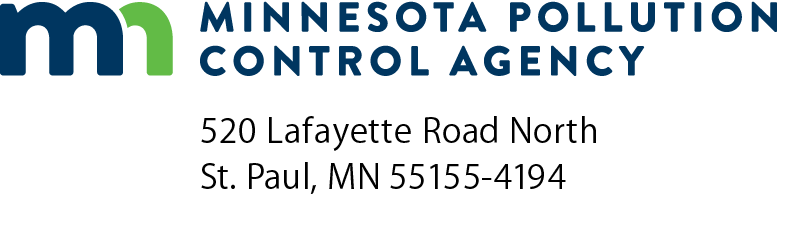 Proprietary distribution products application for registrationSubsurface Sewage Treatment SystemDoc Type: Permit ApplicationFor more information or additional copies contact:Wendy Chirpich Phone numbers: 507-344-5248Minnesota Pollution Control Agency651-296-630012 Civic Center Plaza, Suite 2165800-657-3864Mankato, MN 56001wendy.chirpich@state.mn.usType of review requested:	 Initial product registration	 Product registration renewalType of review requested:	 Initial product registration	 Product registration renewalType of review requested:	 Initial product registration	 Product registration renewalType of review requested:	 Initial product registration	 Product registration renewalType of review requested:	 Initial product registration	 Product registration renewalType of review requested:	 Initial product registration	 Product registration renewalType of review requested:	 Initial product registration	 Product registration renewalType of review requested:	 Initial product registration	 Product registration renewalType of review requested:	 Initial product registration	 Product registration renewalType of review requested:	 Initial product registration	 Product registration renewalType of review requested:	 Initial product registration	 Product registration renewalType of review requested:	 Initial product registration	 Product registration renewalType of review requested:	 Initial product registration	 Product registration renewalType of review requested:	 Initial product registration	 Product registration renewalType of review requested:	 Initial product registration	 Product registration renewalType of review requested:	 Initial product registration	 Product registration renewalType of review requested:	 Initial product registration	 Product registration renewalApplicant informationApplicant informationApplicant informationApplicant informationApplicant informationApplicant informationApplicant informationApplicant informationApplicant informationApplicant informationApplicant informationProprietary distribution productProprietary distribution productProprietary distribution productProprietary distribution productProprietary distribution productProprietary distribution productManufacturer’s name:Manufacturer’s name:Manufacturer’s name:Manufacturer’s name:Manufacturer’s name:Manufacturer’s name:Manufacturer’s name:Product name:Product name:Product name:Address:Address:Address:Model:Model:City:City:City:State:State:State:Zip:Contact’s name:Contact’s name:Contact’s name:Contact’s name:Contact’s name:Contact’s name:Proprietary distribution product (check all that apply)Proprietary distribution product (check all that apply)Proprietary distribution product (check all that apply)Proprietary distribution product (check all that apply)Proprietary distribution product (check all that apply)Contact’s title:Contact’s title:Contact’s title:Contact’s title:Contact’s title: Gravelless distribution media Gravelless distribution media Gravelless distribution media Gravelless distribution mediaContact’s address (if different from Manufacturer’s)Contact’s address (if different from Manufacturer’s)Contact’s address (if different from Manufacturer’s)Contact’s address (if different from Manufacturer’s)Contact’s address (if different from Manufacturer’s)Contact’s address (if different from Manufacturer’s)Contact’s address (if different from Manufacturer’s)Contact’s address (if different from Manufacturer’s)Contact’s address (if different from Manufacturer’s)Contact’s address (if different from Manufacturer’s)Contact’s address (if different from Manufacturer’s) Drip Dispersal System Drip Dispersal System Drip Dispersal System Drip Dispersal SystemAddress:Address:Address:City:City:City:State:State:State:Zip:Date of application:Date of application:Date of application:Date of application:Phone:Phone:Phone:Fax:(mm/dd/yyyy)(mm/dd/yyyy)(mm/dd/yyyy)(mm/dd/yyyy)(mm/dd/yyyy)(mm/dd/yyyy)Email:Email:Email:Website:Website:Website:General requirements for submittalGeneral requirements for submittalGeneral requirements for submittalGeneral requirements for submittalGeneral requirements for submittalGeneral requirements for submittalGeneral requirements for submittalGeneral requirements for submittalGeneral requirements for submittalGeneral requirements for submittalGeneral requirements for submittalGeneral requirements for submittalGeneral requirements for submittalGeneral requirements for submittalGeneral requirements for submittalGeneral requirements for submittalGeneral requirements for submittalAll submitted material (written responses and other materials) must be legible, typed, or printed. Handwritten responses to the application questions or handwritten notes or other submitted documentation may, at the discretion of the department, result in rejection of the application. Products within a single series or model line (sharing distinct similarities in design, materials, and capacities) may be registered under a single application. Products outside of the series or model line must be registered under separate applications.All submitted material (written responses and other materials) must be legible, typed, or printed. Handwritten responses to the application questions or handwritten notes or other submitted documentation may, at the discretion of the department, result in rejection of the application. Products within a single series or model line (sharing distinct similarities in design, materials, and capacities) may be registered under a single application. Products outside of the series or model line must be registered under separate applications.All submitted material (written responses and other materials) must be legible, typed, or printed. Handwritten responses to the application questions or handwritten notes or other submitted documentation may, at the discretion of the department, result in rejection of the application. Products within a single series or model line (sharing distinct similarities in design, materials, and capacities) may be registered under a single application. Products outside of the series or model line must be registered under separate applications.All submitted material (written responses and other materials) must be legible, typed, or printed. Handwritten responses to the application questions or handwritten notes or other submitted documentation may, at the discretion of the department, result in rejection of the application. Products within a single series or model line (sharing distinct similarities in design, materials, and capacities) may be registered under a single application. Products outside of the series or model line must be registered under separate applications.All submitted material (written responses and other materials) must be legible, typed, or printed. Handwritten responses to the application questions or handwritten notes or other submitted documentation may, at the discretion of the department, result in rejection of the application. Products within a single series or model line (sharing distinct similarities in design, materials, and capacities) may be registered under a single application. Products outside of the series or model line must be registered under separate applications.All submitted material (written responses and other materials) must be legible, typed, or printed. Handwritten responses to the application questions or handwritten notes or other submitted documentation may, at the discretion of the department, result in rejection of the application. Products within a single series or model line (sharing distinct similarities in design, materials, and capacities) may be registered under a single application. Products outside of the series or model line must be registered under separate applications.All submitted material (written responses and other materials) must be legible, typed, or printed. Handwritten responses to the application questions or handwritten notes or other submitted documentation may, at the discretion of the department, result in rejection of the application. Products within a single series or model line (sharing distinct similarities in design, materials, and capacities) may be registered under a single application. Products outside of the series or model line must be registered under separate applications.All submitted material (written responses and other materials) must be legible, typed, or printed. Handwritten responses to the application questions or handwritten notes or other submitted documentation may, at the discretion of the department, result in rejection of the application. Products within a single series or model line (sharing distinct similarities in design, materials, and capacities) may be registered under a single application. Products outside of the series or model line must be registered under separate applications.All submitted material (written responses and other materials) must be legible, typed, or printed. Handwritten responses to the application questions or handwritten notes or other submitted documentation may, at the discretion of the department, result in rejection of the application. Products within a single series or model line (sharing distinct similarities in design, materials, and capacities) may be registered under a single application. Products outside of the series or model line must be registered under separate applications.All submitted material (written responses and other materials) must be legible, typed, or printed. Handwritten responses to the application questions or handwritten notes or other submitted documentation may, at the discretion of the department, result in rejection of the application. Products within a single series or model line (sharing distinct similarities in design, materials, and capacities) may be registered under a single application. Products outside of the series or model line must be registered under separate applications.All submitted material (written responses and other materials) must be legible, typed, or printed. Handwritten responses to the application questions or handwritten notes or other submitted documentation may, at the discretion of the department, result in rejection of the application. Products within a single series or model line (sharing distinct similarities in design, materials, and capacities) may be registered under a single application. Products outside of the series or model line must be registered under separate applications.All submitted material (written responses and other materials) must be legible, typed, or printed. Handwritten responses to the application questions or handwritten notes or other submitted documentation may, at the discretion of the department, result in rejection of the application. Products within a single series or model line (sharing distinct similarities in design, materials, and capacities) may be registered under a single application. Products outside of the series or model line must be registered under separate applications.All submitted material (written responses and other materials) must be legible, typed, or printed. Handwritten responses to the application questions or handwritten notes or other submitted documentation may, at the discretion of the department, result in rejection of the application. Products within a single series or model line (sharing distinct similarities in design, materials, and capacities) may be registered under a single application. Products outside of the series or model line must be registered under separate applications.All submitted material (written responses and other materials) must be legible, typed, or printed. Handwritten responses to the application questions or handwritten notes or other submitted documentation may, at the discretion of the department, result in rejection of the application. Products within a single series or model line (sharing distinct similarities in design, materials, and capacities) may be registered under a single application. Products outside of the series or model line must be registered under separate applications.All submitted material (written responses and other materials) must be legible, typed, or printed. Handwritten responses to the application questions or handwritten notes or other submitted documentation may, at the discretion of the department, result in rejection of the application. Products within a single series or model line (sharing distinct similarities in design, materials, and capacities) may be registered under a single application. Products outside of the series or model line must be registered under separate applications.All submitted material (written responses and other materials) must be legible, typed, or printed. Handwritten responses to the application questions or handwritten notes or other submitted documentation may, at the discretion of the department, result in rejection of the application. Products within a single series or model line (sharing distinct similarities in design, materials, and capacities) may be registered under a single application. Products outside of the series or model line must be registered under separate applications.New registration requirementsNew registration requirementsNew registration requirementsNew registration requirementsNew registration requirementsNew registration requirementsNew registration requirementsNew registration requirementsNew registration requirementsNew registration requirementsNew registration requirementsNew registration requirementsNew registration requirementsNew registration requirementsNew registration requirementsNew registration requirementsNew registration requirementsManufacturers desiring to sell a proprietary distribution media product for use in  must request and obtain department review and registration of their products by submitting a complete application including:Manufacturers desiring to sell a proprietary distribution media product for use in  must request and obtain department review and registration of their products by submitting a complete application including:Manufacturers desiring to sell a proprietary distribution media product for use in  must request and obtain department review and registration of their products by submitting a complete application including:Manufacturers desiring to sell a proprietary distribution media product for use in  must request and obtain department review and registration of their products by submitting a complete application including:Manufacturers desiring to sell a proprietary distribution media product for use in  must request and obtain department review and registration of their products by submitting a complete application including:Manufacturers desiring to sell a proprietary distribution media product for use in  must request and obtain department review and registration of their products by submitting a complete application including:Manufacturers desiring to sell a proprietary distribution media product for use in  must request and obtain department review and registration of their products by submitting a complete application including:Manufacturers desiring to sell a proprietary distribution media product for use in  must request and obtain department review and registration of their products by submitting a complete application including:Manufacturers desiring to sell a proprietary distribution media product for use in  must request and obtain department review and registration of their products by submitting a complete application including:Manufacturers desiring to sell a proprietary distribution media product for use in  must request and obtain department review and registration of their products by submitting a complete application including:Manufacturers desiring to sell a proprietary distribution media product for use in  must request and obtain department review and registration of their products by submitting a complete application including:Manufacturers desiring to sell a proprietary distribution media product for use in  must request and obtain department review and registration of their products by submitting a complete application including:Manufacturers desiring to sell a proprietary distribution media product for use in  must request and obtain department review and registration of their products by submitting a complete application including:Manufacturers desiring to sell a proprietary distribution media product for use in  must request and obtain department review and registration of their products by submitting a complete application including:Manufacturers desiring to sell a proprietary distribution media product for use in  must request and obtain department review and registration of their products by submitting a complete application including:Manufacturers desiring to sell a proprietary distribution media product for use in  must request and obtain department review and registration of their products by submitting a complete application including:(a)(a)Comprehensive, yet concise, response to the information outlined in Minn. R. 7083.4000-4120.Comprehensive, yet concise, response to the information outlined in Minn. R. 7083.4000-4120.Comprehensive, yet concise, response to the information outlined in Minn. R. 7083.4000-4120.Comprehensive, yet concise, response to the information outlined in Minn. R. 7083.4000-4120.Comprehensive, yet concise, response to the information outlined in Minn. R. 7083.4000-4120.Comprehensive, yet concise, response to the information outlined in Minn. R. 7083.4000-4120.Comprehensive, yet concise, response to the information outlined in Minn. R. 7083.4000-4120.Comprehensive, yet concise, response to the information outlined in Minn. R. 7083.4000-4120.Comprehensive, yet concise, response to the information outlined in Minn. R. 7083.4000-4120.Comprehensive, yet concise, response to the information outlined in Minn. R. 7083.4000-4120.Comprehensive, yet concise, response to the information outlined in Minn. R. 7083.4000-4120.Comprehensive, yet concise, response to the information outlined in Minn. R. 7083.4000-4120.Comprehensive, yet concise, response to the information outlined in Minn. R. 7083.4000-4120.Renewal registration requirementsRenewal registration requirementsRenewal registration requirementsRenewal registration requirementsRenewal registration requirementsRenewal registration requirementsRenewal registration requirementsRenewal registration requirementsRenewal registration requirementsRenewal registration requirementsRenewal registration requirementsRenewal registration requirementsRenewal registration requirementsRenewal registration requirementsRenewal registration requirementsRenewal registration requirementsRenewal registration requirementsAll product registrations expire on December 31 the third year following initial registration, unless the product is recalled, defective, or no longer available. Manufacturers desiring to continue product registration must request and obtain MPCA review and renewal by submitting a complete application including:All product registrations expire on December 31 the third year following initial registration, unless the product is recalled, defective, or no longer available. Manufacturers desiring to continue product registration must request and obtain MPCA review and renewal by submitting a complete application including:All product registrations expire on December 31 the third year following initial registration, unless the product is recalled, defective, or no longer available. Manufacturers desiring to continue product registration must request and obtain MPCA review and renewal by submitting a complete application including:All product registrations expire on December 31 the third year following initial registration, unless the product is recalled, defective, or no longer available. Manufacturers desiring to continue product registration must request and obtain MPCA review and renewal by submitting a complete application including:All product registrations expire on December 31 the third year following initial registration, unless the product is recalled, defective, or no longer available. Manufacturers desiring to continue product registration must request and obtain MPCA review and renewal by submitting a complete application including:All product registrations expire on December 31 the third year following initial registration, unless the product is recalled, defective, or no longer available. Manufacturers desiring to continue product registration must request and obtain MPCA review and renewal by submitting a complete application including:All product registrations expire on December 31 the third year following initial registration, unless the product is recalled, defective, or no longer available. Manufacturers desiring to continue product registration must request and obtain MPCA review and renewal by submitting a complete application including:All product registrations expire on December 31 the third year following initial registration, unless the product is recalled, defective, or no longer available. Manufacturers desiring to continue product registration must request and obtain MPCA review and renewal by submitting a complete application including:All product registrations expire on December 31 the third year following initial registration, unless the product is recalled, defective, or no longer available. Manufacturers desiring to continue product registration must request and obtain MPCA review and renewal by submitting a complete application including:All product registrations expire on December 31 the third year following initial registration, unless the product is recalled, defective, or no longer available. Manufacturers desiring to continue product registration must request and obtain MPCA review and renewal by submitting a complete application including:All product registrations expire on December 31 the third year following initial registration, unless the product is recalled, defective, or no longer available. Manufacturers desiring to continue product registration must request and obtain MPCA review and renewal by submitting a complete application including:All product registrations expire on December 31 the third year following initial registration, unless the product is recalled, defective, or no longer available. Manufacturers desiring to continue product registration must request and obtain MPCA review and renewal by submitting a complete application including:All product registrations expire on December 31 the third year following initial registration, unless the product is recalled, defective, or no longer available. Manufacturers desiring to continue product registration must request and obtain MPCA review and renewal by submitting a complete application including:All product registrations expire on December 31 the third year following initial registration, unless the product is recalled, defective, or no longer available. Manufacturers desiring to continue product registration must request and obtain MPCA review and renewal by submitting a complete application including:All product registrations expire on December 31 the third year following initial registration, unless the product is recalled, defective, or no longer available. Manufacturers desiring to continue product registration must request and obtain MPCA review and renewal by submitting a complete application including:All product registrations expire on December 31 the third year following initial registration, unless the product is recalled, defective, or no longer available. Manufacturers desiring to continue product registration must request and obtain MPCA review and renewal by submitting a complete application including:(a)(a)Comprehensive, yet concise, response to the information outlined in Minn. R. 7083.4080.Comprehensive, yet concise, response to the information outlined in Minn. R. 7083.4080.Comprehensive, yet concise, response to the information outlined in Minn. R. 7083.4080.Comprehensive, yet concise, response to the information outlined in Minn. R. 7083.4080.Comprehensive, yet concise, response to the information outlined in Minn. R. 7083.4080.Comprehensive, yet concise, response to the information outlined in Minn. R. 7083.4080.Comprehensive, yet concise, response to the information outlined in Minn. R. 7083.4080.Comprehensive, yet concise, response to the information outlined in Minn. R. 7083.4080.Comprehensive, yet concise, response to the information outlined in Minn. R. 7083.4080.Comprehensive, yet concise, response to the information outlined in Minn. R. 7083.4080.Comprehensive, yet concise, response to the information outlined in Minn. R. 7083.4080.Comprehensive, yet concise, response to the information outlined in Minn. R. 7083.4080.Comprehensive, yet concise, response to the information outlined in Minn. R. 7083.4080.(b)(b)The Verification Affidavit form in response to the information required in Minn. R. 7083.4080, subp. 5.B.The Verification Affidavit form in response to the information required in Minn. R. 7083.4080, subp. 5.B.The Verification Affidavit form in response to the information required in Minn. R. 7083.4080, subp. 5.B.The Verification Affidavit form in response to the information required in Minn. R. 7083.4080, subp. 5.B.The Verification Affidavit form in response to the information required in Minn. R. 7083.4080, subp. 5.B.The Verification Affidavit form in response to the information required in Minn. R. 7083.4080, subp. 5.B.The Verification Affidavit form in response to the information required in Minn. R. 7083.4080, subp. 5.B.The Verification Affidavit form in response to the information required in Minn. R. 7083.4080, subp. 5.B.The Verification Affidavit form in response to the information required in Minn. R. 7083.4080, subp. 5.B.The Verification Affidavit form in response to the information required in Minn. R. 7083.4080, subp. 5.B.The Verification Affidavit form in response to the information required in Minn. R. 7083.4080, subp. 5.B.The Verification Affidavit form in response to the information required in Minn. R. 7083.4080, subp. 5.B.The Verification Affidavit form in response to the information required in Minn. R. 7083.4080, subp. 5.B.DefinitionsDefinitionsDefinitionsDefinitionsDefinitionsProprietary product: A sewage treatment or distribution technology, method, or material subject to a patent or trademarkProprietary product: A sewage treatment or distribution technology, method, or material subject to a patent or trademarkProprietary product: A sewage treatment or distribution technology, method, or material subject to a patent or trademarkProprietary product: A sewage treatment or distribution technology, method, or material subject to a patent or trademarkPublic domain technology: A sewage treatment or distribution technology, method, or material not subject to a patent or trademarkPublic domain technology: A sewage treatment or distribution technology, method, or material not subject to a patent or trademarkPublic domain technology: A sewage treatment or distribution technology, method, or material not subject to a patent or trademarkPublic domain technology: A sewage treatment or distribution technology, method, or material not subject to a patent or trademarkDistribution medium: The material used to provide void space in a dispersal component, through which effluent flows and is stored prior to infiltration. Distribution media includes, but is not limited to: drain field rock, polystyrene beads, chambers, and gravelless pipe. Distribution medium: The material used to provide void space in a dispersal component, through which effluent flows and is stored prior to infiltration. Distribution media includes, but is not limited to: drain field rock, polystyrene beads, chambers, and gravelless pipe. Distribution medium: The material used to provide void space in a dispersal component, through which effluent flows and is stored prior to infiltration. Distribution media includes, but is not limited to: drain field rock, polystyrene beads, chambers, and gravelless pipe. Distribution medium: The material used to provide void space in a dispersal component, through which effluent flows and is stored prior to infiltration. Distribution media includes, but is not limited to: drain field rock, polystyrene beads, chambers, and gravelless pipe. Drip dispersal system: A small-diameter pressurized wastewater distribution system in which the treated effluent is distributed under pressure to the infiltrative surface via drip tubing and enters the receiving environmentDrip dispersal system: A small-diameter pressurized wastewater distribution system in which the treated effluent is distributed under pressure to the infiltrative surface via drip tubing and enters the receiving environmentDrip dispersal system: A small-diameter pressurized wastewater distribution system in which the treated effluent is distributed under pressure to the infiltrative surface via drip tubing and enters the receiving environmentDrip dispersal system: A small-diameter pressurized wastewater distribution system in which the treated effluent is distributed under pressure to the infiltrative surface via drip tubing and enters the receiving environmentProprietary distribution medium registration process and requirements (Minn. R. 7083.4000)Proprietary distribution medium registration process and requirements (Minn. R. 7083.4000)Proprietary distribution medium registration process and requirements (Minn. R. 7083.4000)Proprietary distribution medium registration process and requirements (Minn. R. 7083.4000)Proprietary distribution medium registration process and requirements (Minn. R. 7083.4000)The questionnaire for review and registration of a proprietary distribution product consists of fours parts: Applicant information, product information, professional engineer statement, and certification. All applicants must provide complete written response to the following information:The questionnaire for review and registration of a proprietary distribution product consists of fours parts: Applicant information, product information, professional engineer statement, and certification. All applicants must provide complete written response to the following information:The questionnaire for review and registration of a proprietary distribution product consists of fours parts: Applicant information, product information, professional engineer statement, and certification. All applicants must provide complete written response to the following information:The questionnaire for review and registration of a proprietary distribution product consists of fours parts: Applicant information, product information, professional engineer statement, and certification. All applicants must provide complete written response to the following information:Applicant InformationApplicant InformationApplicant InformationApplicant Information(a)Manufacturer's name, mailing address, street address and telephone numberManufacturer's name, mailing address, street address and telephone number(b)Contact individual's name, title, mailing address, street address, and telephone number. The contact individual must be vested with the authority to act as the agent of the manufacturer in this capacity.Contact individual's name, title, mailing address, street address, and telephone number. The contact individual must be vested with the authority to act as the agent of the manufacturer in this capacity.Product InformationProduct InformationProduct InformationProduct Information(c)(c)Name, including specific brand and model, of the proprietary distribution media(d)(d)A description of the function of the proprietary distribution medium along with any known limitation on its use(e)(e)A description of the medium and technical information, including schematics; materials and characteristics; component design specifications; design capacity, volumes and flow assumptions and calculations; components; dimensioned drawings, photos, application, and use(f)(f)Siting and installation requirements(g)(g)Detailed description, procedure and schedule of routine service and system maintenance events(h)(h)Identification of information requested by applicant to be protected from disclosure of trade secrets(i)(i)Copies of product brochures and manuals: such as sales, promotional, design, installation, operation and maintenance materials and homeowner instructions(j)(j)Quantitative description of the trench-bottom and sidewall-absorption area or sizing criteria for drip dispersal system for each model seeking registration. Manufacturer’s quantitative description of the absorption area must be based on the surface area of the product that infiltrates effluent into the soil(k)(k)All available product testing results, including a listing of state approvals and denialsProfessional Engineer StatementProfessional Engineer StatementProfessional Engineer StatementProfessional Engineer Statement(l)(l)A statement from a licensed professional engineer that certifies the technology meets the standards established in Minn. R. 7083.4070CertificationCertificationCertificationCertification(m)(m)A signed and dated certification by the manufacturer's senior executive or agent, specifically including the following statement: "I certify that I represent (INSERT MANUFACTURING COMPANY NAME) and I am authorized to prepare or direct the preparation of this application for registration. I attest, under penalty of law, that this document and all attachments are true, accurate, and complete.”(n)(n)A signed and dated certification from the licensed professional engineer including the statement: "I certify that I represent (INSERT PROFESSIONAL ENGINEERING  NAME), that I am authorized to certify the performance for the proprietary distribution product presented in this application. I attest, under penalty of law, that the technology report is true, accurate, and complete."FeesFeesFeesFeesNo fees for proprietary product registration are established at this time